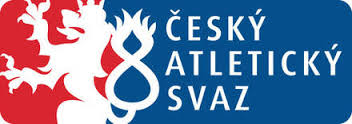 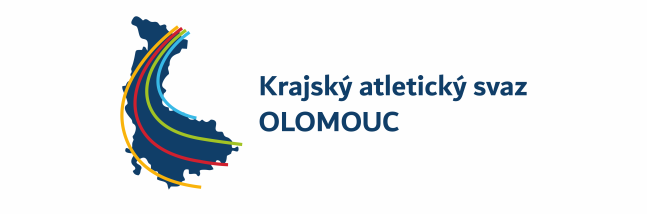 Semifinále MMAS  DRUŽSTEV MLADŠÍHO ŽACTVA  Závody se uskuteční za částečné finanční podpory Českého atletického svazu a Olomouckého kraje Zpravodaj mladší žactvo - semifinále 2021 Semifinále je určeno pro 5nejlepších družstev  Olomouckého a Jihomoravského kraje:Uskuteční se 26.9.2021 v Brně , časový pořad bude začínat v 9,55hod. Pořadatelem je Moravská Slavia Brno.Postupující družstva.Mladši  žáci:					Mladší  žákyně:AHA Vyškov,z.s.					AC Moravská Slavia Brno,z.s.AK Olomouc,z.s					AK Olomouc,z.sAK Prostějov,z.s.					AK Prostějov,z.s.SK Přerov,z.s.						SK Přerov, z.s,TJ Lokomotiva Břeclav, z.s.				AK Kuřim,z.s.TJ Šumperk, z.s.					TJ Šumperk, z.s.AC Moravská Slavia Brno,spolek			AK Olymp Brno, z.s.Atletika Slavkov u Brna,z.s.				JAC Brno A, z.s.TJ Sokol Nová Hradečná				SK Speed Brno, spolekBYAC Brno, z.s.					TJ Uničov, z.s.Soutěže:Za družstvo může startovat nejvýše 20 závodníků a závodnic. Oddíl může přihlásit nejvýše 2 závodníky nad maximální počet v družstvu. Start závodníků mimo soutěž bude umožněn po dohodě s pořadatelem a ŘP. Závodníci a závodnice mohou startovat nejvýše ve 3 disciplínách včetně štafet. Mladší žáci a žákyně mohou startovat,jen pokud byli členy družstva v základním kole.Propozice budou vyvěšeny na stránkách ČAS.V Šumperku dne 20.9.2021						Jarmila Hynková Řídící soutěžeŽáci60 m, 150 m, 300 m, 800 m, 1500 m, 60 m př., 4x60 m, výška, dálka, koule 3kg, oštěp 500g,kriketŽákyně60 m, 150 m, 300 m, 800 m, 1500 m, 60 m př., 4x60 m, výška, dálka, koule 2kg, oštěp 400g,kriket 